дДД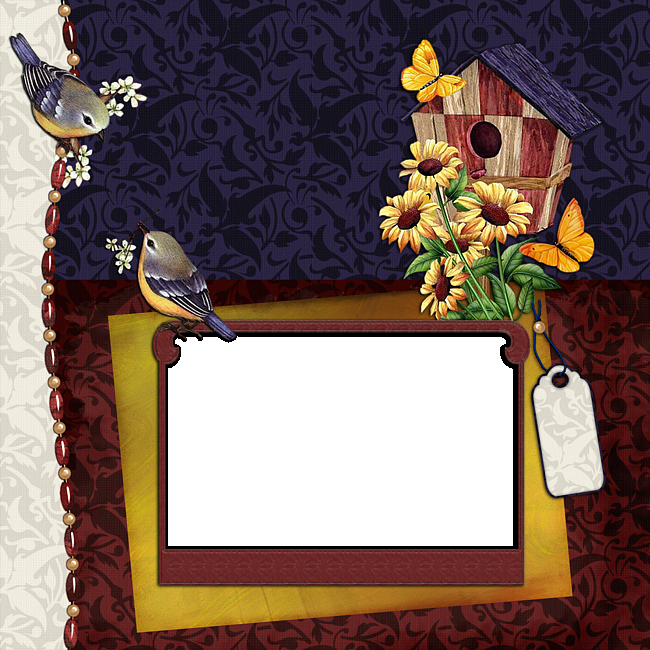 ДЕНЬ ПТИЦ.Цель:Познакомить учащихся с многообразием и жизнедеятельностью птиц, показать огромное значение птиц в природе и жизни человека, раскрыть роль охраны птиц и окружающей природы.Пробудить у детей интерес и любовь к окружающей природе, научить ребят общению с ней, стимулировать чтение книг по экологии, способствовать развитию сообразительности, находчивости.Зал празднично украшен цветами, шарами. Оформлена выставка рисунков «Наши пернатые друзья».В исполнении ансамбля вокально - хоровой студии звучит песня "Аист на крыше"Сами гнёзда они вьютИ заливисто поют.Могут быстро в небо взвиться.Кот же это? Это....Ведущий:На нашей планете живутЧудесные созданья.Они летают и поют И землю свято берегут.Скажите, дети,Можно жить без птиц на свете?Что случится, если птицыНа земле вдруг пропадут?Букашки, жучки, червячкиНа деревья нападутИ съедят кору, листочки,Обглодают ветки, почки - Вот что будет, Если птицы, если птицы,Все исчезнут - пропадут!И не будет щебетанья, Дивных трелей соловья,И сороки стрекотанья,Чик - чирика воробья...Скучно будет, знают дети,Жить без птиц на белом свете!Сегодня мы с вами собрались, чтобы отметить праздник - День птиц. Надеюсь, вы узнаете много нового. А ещё проводился конкурс рисунков, в конце мы объявим победителей и вручим им дипломы и памятные призы.(Слайд 1)Привлечение птиц в искусственные гнездовья, впервые было начато в России. Знаменитый путешественник Петр Симон Паллас, во вpемя путешествия по Астрахани заметил, что крестьяне для сквоpцов вывешивали на местах цилиндpические ящики из коpы.Однако впеpвые День птиц, как массовый детский пpаздник, стал пpоводиться в Соединенных Штатах Амеpики. Его оpганизовал в 1894 году педагог из городка штат Пенсильвания Оил-Сити Чаpльз Бабкок.Международный день птиц отмечается с 1906 года, когда 1 апреля была принята некая «Международная конвенция по охране птиц», ратифицированная Россией в 1927 году.В России праздник отмечали с 1994 года, но и раньше возвращение перелетных птиц праздновалось потому, что означало наступление весны. Обычай старины - печь в этот день жаворонков из теста и петь особые песенки-заклички. Одна из старейших традиций - развешивание в этот день скворечников, синичников, гоголятников и прочих "птичьих домиков". (Слайд  2)На Руси всегда очень серьёзно относились ко времени, предшествующему лету - красавице Весне. Весну всегда ждали, встречали, закликали, гукали, чтобы пришла она с теплом, с доброй погодой, с хлебом, с богатым урожаем.Чтобы приблизить приход весны, хозяйки в этот день пекли из пресного или кислого теста птичек - "жаворонков", которых называли детьми или братьями перелетных птиц, их рассаживали на проталинах, крышах, деревьях и стогах.Печеных птах посылали родным и близким, чтобы весна, свет и тепло пришли и к ним.(Кричалки, исполняют дети)1.Жаворонки, жаворонкиПрилетите к намПринесите к намЛето теплое,Унесите от нас,Зиму холодную,Нам зима холодная,Надоскучила, Руки ноги отморозила! 2.Жаворонок, жаворонок,На тебе зиму,А нам лето!На тебе сани, а нам телегу!3. Жавороночки – полевочкиПрилетите к нам,Весну красную,Лету теплую!Нам зима надоела,Весь хлеб у нас поела,Всю скотину поморила. Весна, Весна, красна!Приди, Весна, с радостью!С радостью, с огромною милостью!(Дети приносят испечённых  жаворонков ,угощают ими детей)А сейчас мы с вами послушаем стихи о птицах.Травка зеленеет,                                    Солнышко блестит;Ласточка с весноюВ сени к нам летит.С нею солнце крашеИ весна милей...Прощебечь с дорогиНам привет скорей!Дам тебе я зерен,А ты песню спой,Что из стран далекихПринесла с собой...Улетела ЛасточкаЗа тридевять земель...Возвращайся, Ласточка!На дворе апрель.Возвращайся, Ласточка!Только не одна:Пусть с тобою, Ласточка,Прилетит Весна!Деньки стоят погожиеДеньки стоят погожие,На праздники похожие,А в небе - солнце теплое,Веселое и доброе.Все реки разливаются,Все почки раскрываются,Ушла зима со стужами,Сугробы стали лужами.Покинув страны южные,Вернулись птицы дружные.На каждой ветке скворушкиСидят и чистят перышки.Пришла пора весенняя,Пришла пора цветения.И, значит, настроениеУ всех людей - весеннее!Ласточка примчаласьИз-за синя моря,Села и запела:"Как февраль ни злися,Как ты, март, ни хмурься,Будь хоть снег, хоть дождик- Все весною пахнет!" (А.Майков)Пригревает жарко солнце,На дворе журчат ручьи,А у нашего оконцаСтайка ласточек кричит.Подлетели… Тише, тише…С криком вьются у крыльца.Это ласточки под крышейСтроят гнёздышки птенцам.Скоро пёстрые яичкиБудут в гнёздышках лежать.Согревать их станут птички,Малых деток поджидать. (Н.Забила)Стихотворения про воробьяПрыг да скок, ну что за птица,Все на месте не сидится.С виду нет его храбрей,Шустро скачет воробей. (В. Cибирцев)***Скачет, скачет воробей,Кличет маленьких детей:- Киньте крошек воробью- Я вам песенку спою,Чик-чирик!Киньте просо и ячмень- Буду петь вам целый день,Чик-чирик!**Воробей по лужицеПрыгает и кружится.Перышки взъерошил он,Хвостик распушил.Погода хорошая!Чил-чив-чил! (Агния Барто)СкворецСкворец за морем жил зимой,Теперь вернулся он домой.И рано утром в тишинеЗапел о солнце и весне.Прилетай же!М. КаримМилый скворушка-скворец,Прилейтай же наконец!Для тебя я дом построил -Не скворечник, а дворец!Ведущий:А сейчас проверим, много ли вы знаете о птицах? За каждый правильный ответ я буду вам давать вот таких птичек, (Силуэты птичек из картона.) в конце праздника мы определим победителя - лучшего знатока птиц.Конкурс "Блиц - турнир"1. У какой птицы длинный язык? (у дятла - 15 см.)2. Какая птица не садится ни на землю, ни на воду, ни на дерево? (стриж)3. Какие птицы не высиживают яиц? (кукушки)4. У какой птицы самый крепкий клюв? (дятел)5. Какая птица стала символом мира на земле? (голубь)6. Где птица поёт громче? (В полёте или на ветке?) (в полёте)7. Почему нельзя трогать руками яйца и гнёзда птиц? (потому что птицы тогда бросают свои гнёзда)8. Есть ли у скворца своя песня? (нет, он подражает пению других птиц и разным звукам)9. Какая птица хорошо видит в темноте? (сова)10. Какая птица не видит в темноте вообще? (курица)11. Куда кукушка откладывает яйца? (в гнёзда других птиц)12. Самая знаменитая ворона? (Каркуша)Узнай птицу по описанию.1. Верх головки серенький, будто серая шапочка надета. Грудка и брюшко тоже серые, а спинка и крылья потемнее: они коричневые, пёстренькие. Вверху, на крыльях, - белая полоска. Под шейкой большое чёрное пятно. Совсем как бант или широкий галстук. Ишь, какой франт! (воробей)2. Головка у неё в чёрной шапочке, на шее и на груди длинный чёрный галстук, спинка, крылья и хвост - тёмные, а грудка ярко-жёлтая, будто она в жёлтый жилетик нарядилась. (синица)3. Сверху они все чёрные, только над самым хвостом белое пятнышко. Грудка и брюшко белые. Хвост короткий, немного раздвоенный, будто рогатинка. (ласточка)4. Какой он нарядный! Головка и спинка чёрные, на затылке - красное пятно, а на чёрных крыльях - белые пятнышки и полоски. Весь пёстрый. Летает за ним много пернатых нахлебников. (дятел)А сейчас мы с вами послушаем рассказ о птицах. (Раненная птица-клип)Конкурс "Барометр природы"Ведущий:Люди всегда наблюдали за птицами и по их поведению определяли, какая будет погода. А вы знаете какие - нибудь приметы?1. Ласточки задевают крыльями поверхность воды (к дождю).2. Ласточки летают то вверх, то вниз (жди бурю).3. Стрижи летают низко и с криком (к дождю).4. Воробьи прячутся под крышу (к буре)5. Снегирь под окнами чирикает (к оттепели).6. Голуби воркуют, кукушки кукуют (к тёплой погоде).7. Воробьи купаются в песке (будет дождь).8.Вороны садятся на верхушки деревьев (перед морозом).9. Вороны садятся на снег (к оттепели).10. Чайки ходят по песку,Моряку сулят тоску,Села чайка на воду,Жди ...(хорошую погоду).С приходом весны возвращаются к нам наши друзья - перелётные птицы.Они привлекают причудливым оперением, пением, движениями, полётом, и, конечно, загадочным образом жизни.Характерное свойство подавляющего большинства птиц - способность летать. Птицы летают превосходно благодаря особенностям перьев.Перо - чудо искусства природы.Птиц очень много, они отличаются по величине, окраске и повадкам. Самая крупная птица мира - африканский страус, его рост достигает 2, 75 м, масса 90 кг. В нашей стране самой крупной птицей можно считать дрофу. Самые маленькие птицы в мире – колибри.И кажется, весна в разведку Послала птицу, и пригнувши ветку, Ей грач дорогу верную открыл. А вслед за грачами прилетают скворцы. Первыми прилетают самцы, а за ними, через несколько дней, самки. К их прилету самцы подыскивают скворечник, нередко выселив из домиков воробьёв. Устроившись, скворушка с увлечением громко поет, поджидая подружку. (Появляется скворец в черном костюме)СкворецЗдравствуйте, ребята! Вы меня узнаете? А тем, кто не узнал, разрешите представиться. Я выступаю перед вами, Как молодой весны гонец. Я рад увидеться с друзьями! Ну, а зовут меня - Скворец! Верно! Вы угадали. Я очень полезная птица, С которой надо сдружиться. Из года в год, из века в век Живу там, где живет человек. Селюсь с колхозником рядом, Слежу за его полем и садом - От вредителей. И поэтому я не просто скворец, а скворец-молодец! Все:Мы рады тебе скворец-молодец.Ласточка.С юга ласточки явились, Прилетели к нам с весной, Хлопотливо закружились Над беседкой вырезной. Нривить-ти-вить-сную проворно, День-другой, ещё денек, - И под крышей узорной Вырос ласточкин домок. Слышен писк и щебет птичий. Кто там смотрит из гнезда? Мчатся ласточки с добычей - Малышам нужна еда. Порой почти одновременно со скворцами прилетают звонкие голосистые жаворонки. Найдет жаворонок ямку где-нибудь в поле, поросшем реденькой травой, - вот и гнездо. Такие же гнезда-ямки у перепелки среди лугов и у серой куропатки в полях. Но среди птиц много и искусных строителей. В нашей стране на побережьях озер и рек обитает маленькая птичка обыкновенный ремез. Ее гнездо, подвешенное над водой, имеет виду мешочка, к которому приделан трубообразный вход в гнездо. Гнездо строят совместно самец и самка из пуха растений - ивы, тополя, осины, рогоза. Ремез подвешивает гнезд гнедо при помощи крепких волокон крапивы, конопли.К встрече желанных гостей надо хорошо подготовиться. А знаете ли вы, ребята, какую пользу приносят птицы человеку? Дятлы, скворцы, синицы истребляют огромное количество насекомых. Синица за сутки съедает столько насекомых, сколько весит сама.Семья скворцов за день уничтожает 350 гусениц, жуков и улиток. А кукушка за лето поедает до 270 тыс. крупных гусениц и майских жуков.Грач, следуя за плугом, способен уничтожить за день 400 червей, вредителей растений. Семья ласточек за лето уничтожает около миллиоа различных вредных насекомых. Ушастая сова способна съесть за день до 10 полёвок, пустельга за месяц только для птенцов приносит в гнездо около 200 сусликов и 100 мышевидных грызунов. Кроме того, многие птицы - овсянки, зеленушки, жаворонки, щеглы - склевывают семена и плоды сорняков, снижая засоренность полей.Птицы дороги нам не только приносимой ими большой пользой, но и как украшение нашей чудесной Родины. Нужно охранять их. Охранять и преумножать богатства всей природы, чтобы вся наша планета была красивым, огромным садом.Звучит песня "Просьба", сл. Р. Рождественского, муз. А. Пахмутовой. (Видео-клип)1.Раненая птица в руки не давалась, Раненая птица птицей оставалась. Этот сон давнишний до сих пор мне снится. На траве кровавой вздрагивает птица. Припев: Птица, рыбы и звери в души людям смотрят. Вы их жалейте, люди. Не убивайте зря! Ведь небо без птиц - не небо! А море без рыб - не море! А земля без зверей - не земля! 2.Люди - исполины, люди - великаны, Есть у вас винтовки, сети и капканы. Есть у вас бесстрашье, сила есть навечно. И должно быть сердце, сердце человечье. Припев: 3.Люди - человеки, страны и народы, Мы теперь навечно должники природы, Надо с этим долгом как-то расплатиться, Пусть расправит крылья раненая птица. Припев: Викторина1.Почему мы считаем птиц своими друзьями?2.Каких наших птиц и почему можно назвать санитарами?3.Чем полезны совы?4.Как охраняются птицы в нашей стране?5.Определите, из какого произведения этот отрывок?Вот полночною порой Свет разлился над горой Будто полдни наступают, Жар-птицы налетают, Стали бегать и кричать, И пшено с вином клевать… Неча молвить, страх красивы! Ножки красные у всех, А хвосты-то, - сущий смех! Чай, таких у куриц нету. А уж сколько, парень, свету, Словно батюшкина печь! (Ершов "Конек-горбунок") 6.Когда птица поёт громче - в полёте или сидя на ветке?(в полёте)7.Какая птица своей простой песенкой раньше других пернатых предвещает скорый приход весны?(серая ворона)8.Какая птица может отвёртывать гайки клювом?(какаду)9.Какая птица прилетает в наши края первая?(грач)10.Почему в ясный день стрижи и ласточки летают высоко, а перед дождем - над землей?(понижается атмосферное давление и насекомые летают ближе к земле)11. Какие птицы летают быстрее других?(стриж, 144 км/ч)12. Меня ты увидишь теперь лишь в музее, Крестьяне мной землю пахали всегда, Но букву одну измени поскорее - Я очень полезная птица тогда. (Соха - Сова) 13. Простая буква я, ну что же? Коль сорок раз меня повторишь, Так сразу птицей стану я, Всем вам известную, друзья (Сорок - А) 14. С буквой "С" живу в пруду, Все рыболовы меня знают. С буквой "ф" за красоту Меня жар-птицей называют. (Сазан-фазан) 15. Днем спит, а ночью летает, прохожих пугает. (Сова) 16. Не человек, не зверь, а по-человечьи умеет говорить. (Попугай)17. Что за птица: Спереди - шильце, Сзади - вильце, Сверху синенькое суконце, Снизу белое полотенце. (Ласточка) 18. Мать- отца не знаю, но часто называю, Детей знать не буду, чужим буду. (Кукушка) 19. Щиплет за пятки - беги без оглядки. (Гусь) 20. Не воин, а со шпорами, не караульщик, а кричит. (Петух) Игра «Весна-красна»Дети стоят по кругу, взявшись за руки. Заранее выбираются дети-«птицы», 3—4 человека: «соловьи» и «воробьи», они стоят за кругом. Дети в кругу говорят:На поляне шум и гам —Прилетели птицы к нам.Птицы вьются, гнезда вьют,Все щебечут, все поют:Щелк, щелк, шелковист,Шелковист зеленый лист.Свищут, свищут соловьи,Скачут, скачут воробьи!Звонче, птичьи голоса,Выходи, весна-краса!Гули, гули, гули, гай!Гули, гули, догоняй!При первых словах «птицы» вбегают в круг и продолжают в нем бегать. Круг в это время двигается простым шагом.С началом 2-й строки круг останавливается, дети, хлопая в ладоши, прыгают на месте. «Птицы» скачут внутри круга. На слова «Выходи, весна-красна» появляется «весна».На две последние строки дети в кругу одновременно качают руками, поднимая и опуская сцепленные руки. Со словом догоняй «весна» должна осилить детей-«птиц». Игра повторяется с другими участниками.Следует учесть, что текст стихотворения исполняется не в одинаковом темпе. Первый куплет надо говорить медленно, второй — в более быстром темпе, две последние строчки — в быстром.  Заключительная частьИтог праздника.